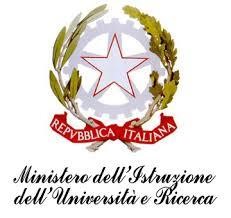 ISTITUTO COMPRENSIVO “J. SANNAZARO”OLIVETO CITRA (SA)Via F. Cavallotti, 15 - Tel. 0828/793037 cf. 82005110653 - C.M. SAIC81300De-mail: saic81300d@istruzione.it sito internet: www.olivetocitraic.gov.itPEC: SAIC81300D@PEC.ISTRUZIONE.IT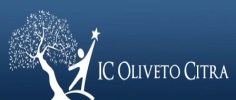 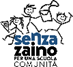 Prot.						                                      Oliveto Citra, 15.11.2023Al personale docente Albo/sito webOggetto: EFT Équipe formativa territoriale - USR Campania - Percorso formativo Metodologie e Tecnologie per l'InclusioneNell’ambito delle azioni 2023/2024 della Équipe formativa territoriale per la Campania - USR Campania, si ripropone il percorso formativo "Metodologie e Tecnologie per l'inclusione", consigliato ai docenti di sostegno.L’azione formativa, che sarà realizzata in modalità on line, nel periodo dicembre 2023-maggio 2024, si propone di accompagnare il docente all’utilizzo di strategie flessibili e di strumenti compensativi digitali, finalizzati a supportare una didattica personalizzata e a valorizzare le capacità e le abilità individuali.I docenti di sostegno interessati potranno iscriversi ai percorsi attraverso l’area riservata presente nella piattaforma Scuola Futura del Polo équipe Campania: https://scuolafutura.pubblica.istruzione.it/eft-campaniaL’offerta formativa, elencata nella home page, comprende i seguenti percorsi formativi: Metodologie e Tecnologie per l’inclusione - Scuola dell’Infanzia e Scuola Primaria Metodologie e Tecnologie per l’inclusione - Scuola Secondaria di primo grado Metodologie e Tecnologie per l’inclusione - Scuola Secondaria di secondo grado/CPIAI primi cinquanta docenti  che, a partire dal 13.11.2023, si iscriveranno ad ogni percorso, avranno l’opportunità di partecipare ai webinar e di concorrere alla creazione di buone pratiche sostenibili e replicabili, finalizzate all’inclusione.IL DIRIGENTE SCOLASTICOMARIA PAPPALARDOfirma autografa omessa ai sensi dell’art. 3 del d. lgs. n. 39/1993